Ситуационные задачи1. Тиосульфат натрия применяют для детоксикации при отравлениях тяжелыми металлами, например ртутью. Это действие обусловлено способностью тиосульфата разлагаться и впоследствии давать нерастворимые соли. Продемонстрируйте с помощью уравнений реакций на примере отравления солями двухвалентной ртути.2. Для приготовления инъекционных растворов используют апирогенную воду, дистиллированную воду применяют как растворитель фармпрепаратов. Дайте обоснованный ответ.3. Повышенная кислотность в желудке может привести к язвенной болезни. Объясните, почему натрий гидрокарбонат можно применять в качестве антацида - средства против повышенной кислотности.4. Ион кальция антагонист иона магния. Объясните, что происходит при продолжительном поступлении в организм ионов магния.5. Гидроксиапатит (Са10(РО4)6(ОН)2) - основное вещество и костной, и зубной ткани. Излишек кальция в более зрелом возрасте служит причиной образования камней и выводится из организма с помощью солей этилендиаминтетрауксусной кислоты и её производных.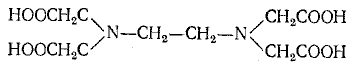 Объясните, почему этот препарат используют для выведения излишка ионов кальция из организма.6. Растворимые соединения бария очень токсичны. Механизм действия ионов бария состоит в том, что они конкурируют с ионами калия, т. к. имеют близкие по величине радиусы. Какие антидоты можно применить, основываясь на правиле диагонального сходства химических элементов?7. Две соли бария - карбонат и сульфат - одинаково плохо растворимы в воде (Кs = 10-10). Объясните, почему сульфат используется как рентгеноконтрастное вещество при исследовании желудочно-кишечного тракта, а карбонат очень токсичен?8. Объясните, почему при отравлении солями бериллия вводят избыток солей магния.    9 . Ионы хрома (III) и гидроксида хрома (III) являются малотоксичными. Какие свойства подтверждают малую токсичность Сr3+ и Сr(0Н)з?10. Хроматы и дихроматы, поступившие в организм, токсичны, приводят к образованию опухолей легких, т. к. хром (VI) канцерогенен только при ингаляционном попадании в организм. Предельно допустимые концентрации (ПДК) для Сr03 в воздухе производственных помещений - 0,1 мг/м3. Напишите методом полуреакций уравнение окисления-восстановления между дихроматом калия и соляной кислотой, происходящего в желудке.11. Биологическая активность марганца проявляется в степени окисления +2. Объясните, почему, участвуя в биохимических процессах, марганец (II) не изменяет свою степень окисления.12. Одной из основных функций марганца (II) является антиоксидантная защита клетки. Однако при избыточном поступлении марганца в организм должен возникать марганцевый токсикоз. Почему это происходит крайне редко? Какой механизм лежит в основе регуляции содержания марганца в организме?13. Калий перманганат обладает антисептическим и дезинфицирующим действием. Применяют препарат в растворах для полосканий, орошения ран, обработки ожоговых поверхностей и т. д. Объясните принцип действия этого препарата. Напишите уравнение реакции, подтверждающее антисептическое и дезинфицирующее действие калий перманганата.14. Растворимые соли серебра, попадая в организм в больших дозах, вызывают острое отравление, сопровождающееся отмиранием слизистой оболочки желудочно-кишечного тракта. На чем основано промывание желудка раствором NaCl при отравлении Ag+?15. Бионеорганические комплексы серебра с белками являются коллоидными растворами. Коллоидное серебро (колларгол) используется в медицине при конъюнктивитах, инфекционных заболеваниях слизистых оболочек (носа, зева и др.) и болезнях кожи. На чем основано их применение?16. Потребность человека в меди составляет 2-3 мг в сутки. В больших концентрациях растворимые соли меди токсичны. Сульфат меди (II) массой до 2 г, поступивший с пищей, вызывает сильное отравление с возможным летальным исходом. Объясните механизм токсичности. Какое свойство меди проявляется при отравлении ее солями17. Что образуется при взаимодействии Си2+ с дитиоловыми группами ферментов микроорганизмов? На чем основана способность Си2+ вступать в такие реакции?18. Цинксодержащие ферменты обеспечивают протекание 27 реакций. Одним из наиболее изученных является фермент карбоангидраза. Этот фермент крови содержится в эритроцитах, он состоит из приблизительно 260 аминокислотных остатков и представляет собой бионеорганический комплекс, в котором координационное число цинка равно 4.	Три координационных связи заняты аминокислотными остатками, четвёртая - молекулой воды или ОН-группой. Какую функцию выполняет цинк в этом ферменте?19. На чем основаны канцерогенные свойства кадмия и ртути?20. Тетраборат натрия (бура) применяется в качестве антисептика. Объясните её фармакологическое действие. Ответ подтвердите уравнениями реакций.21. Гидроксид алюминия используется как лекарство при повышенной кислотности желудка. Объясните его фармакологическое действие. Ответ подтвердите уравнениями реакций.   22.  8% - ый раствор ацетата алюминия входит в состав лекарственного средства , обладающего вяжущим действием и используемого как кровеостанавливающее средство при порезах (свертывание крови). Вяжущее действие солей алюминия основано на образовании ионами алюминия и белками гелеобразных комплексов. Ответ подтвердите уравнениями реакций.23. Таллий очень токсичен. При попадании в организм даже незначительных количеств соединений Tl+ происходит выпадение волос. Объясните биологическую активность  Tl+, какое вещество можно использовать в качестве противоядия?24. Монооксид углерода (СО- угарный газ) очень биологически активен в живом организме, он ядовит и чрезвычайно опасен еще и потому, что не имеет запаха. В чем заключается причина биологической активности угарного газа? Какие препараты можно использовать при отравлении угарным газом ?25.  Циановодород или синильная кислота,  является обязательным компонентом табачного дыма. Циановодород и его соли обладают высокой токсичностью. При поступлении в организм оказывает действие на процесс дыхания. В чем заключается причина влияния синильной кислоты на дыхательные органы? Какие антидоты рекомендуются в качестве первой помощи при отравлении цианидами.?26.  Среди лекарственных азотсодержащих веществ хорошо известен нитрит натрия NaNO2. Однако в последнее время он практически не применяется в лечебных целях из – за токсичности. Объясните токсичность нитрита натрия с позиций окисления – восстановления.27.  Соединения мышьяка со степенью окисления +3 и + 5 очень токсичны. Объясните механизм токсического действия соединений мышьяка.28.  Объясните, почему растворимое в воде соединение висмута (III), попадая в пищеварительный канал, практически не оказывает отравляющего действия?29.  Какие механизмы лежат в основе растворения зубной эмали в кислых растворах?30.  Соляная кислота является необходимым компонентом желудочного сока, ее массовая доля составляет 0,3%. Присутствие соляной кислоты необходимо для нормального пищеварения и для борьбы с болезнетворными микроорганизмами. Для образования соляной кислоты в желудке необходима поваренная соль - натрий хлорид NaCl. Напишите уравнение химической реакции образования соляной кислоты HClв желудке.